Dear Friends and Family,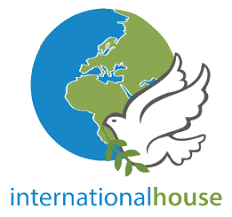 I am excited to share that I will be heading to Fort Wayne, IN this summer, with a group from Shoreline Church for a mission trip. The trip is July 22-28, 2018. We will be partnering with a ministry called International House, a non-denominational Christian organization committed to sharing the love and light of Jesus Christ with refugees and other Internationals living in the Fort Wayne area.  Fort Wayne is unique, in that you can experience a bunch of different cultures in a short amount of time. Because this is the case, we will have an international mission experience, while only having to travel two hours away from home (and we won’t need passports, visas, vaccinations, or plane tickets)! We are very excited about this opportunity! Throughout the week in Fort Wayne, our team will have the opportunity to help facilitate the Kid’s Summer Camp. The theme for the summer is S.H.I.N.E. We will partner with the volunteers from International House to help run and sponsor this camp for 1-8th grade students, which will include art, sports, games, lunch, and swimming, all while building relationships and shining Jesus’ light. In the evenings we will get to experience the Fort Wayne culture, as well as have time for team bonding and debriefing. It is going to be a full week of listening to, learning from and loving on the people we meet in Fort Wayne, and there is going to be a great opportunity for growth within our group. And I invite you to partner with us!  First, I would ask that you please join me in prayer!  Some things you can pray for: Our team: Pray for the 7 of us who are going – that we would be open to learning from the community we are visiting and grow closer and closer to Jesus. Pray for health, safety, unity, and growth, especially as we have a team made up of a variety of ages. International House: Pray for their staff and the ministries that take place at International House. They are constantly in need of new volunteers. Pray for those who are helping facilitate our trip – Ann, Heather, and Lisa.Community members: Pray for those we meet – that we could love and honor them well. Pray that God would open their hearts and minds to Christ’s light. Pray for the children we will do ministry with at the camp. Our financial needs: The cost to run the camp is $3000. We have agreed to sponsor the camp. In additional, we will have housing, travel and food expenses. All monies raised will go into a general pot for the team. Next, would you please prayerfully consider contributing to our mission trip? Your assistance, no matter the amount, will help impact the lives of the people in Fort Wayne, IN. Gifts are tax deductible and can be made out to Shoreline Church. If you do send a check, please do not write anything in the memo line, as this could jeopardize the tax deductible status of your gift. Gifts can be mailed to:               	Attn: “Team Member’s Name”		*Please also return the enclosed green slip.c/o Shoreline Church			769 N. Locust StOak Harbor, OH 43449Thank you for considering supporting us through prayer and/or giving. This trip would be impossible without the generosity of so many. I am excited about this new opportunity to partner with God in what He is already doing in Fort Wayne, IN and look forward to sharing about it with you when I return. Sincerely,